Памятка по профилактике педикулёзаПедикулез (вшивость) -  это паразитарное заболевание кожи возбудителем которого является человеческая вошь – мелкое насекомое, паразитирующее на коже и одежде.  Проявляется педикулез, в основном, зудом в месте укусов вшей (зуд кожи головы, зуд в области половых органов).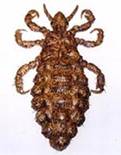 Причины возникновения педикулеза.Как правило, педикулез развивается при неблагоприятных условиях внешней среды (большие коллективы людей, отсутствие элементарных гигиенических условий, низкий культурный и экономический уровень общества). Иногда вшивость возникает и у чистоплотных  людей при контакте с зараженным вшами человеком.Головной педикулез.Причиной головного педикулеза является головная вошь (Pediculus humanus capitis).  Головные вши живут до 40 дней. В течение 35 дней вошь откладывает до 10-12 яиц (гнид) в день. Обычно гниды крепятся на волосах и выглядят как прозрачные округлые мешочки, наполненные жидкостью.После выхода из яйца (гниды) молодая вошь начинает питаться кровью человека и расти. По бокам головных вшей заметна яркая пигментация.  Наличие головных вшей свидетельствует о плохой гигиенической обстановке в коллективе, а также о нечистоплотности людей.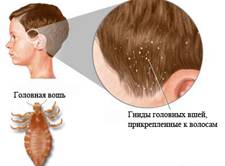 Головные вши живут на волосистой части головы, чаще всего встречаются у девочек и у женщин, так как лучше выживают в длинных волосах. Как правило, заражение вшами происходит через расчески, головные уборы, щетки для волос. Также возможен и переход паразита с одного человека на другого. Головные вши чрезвычайно проворны и способны высоко прыгать.Основные симптомы и признаки педикулеза.От момента заражения вшами (педикулезом) до первых признаков болезни может пройти несколько недель.Основными симптомами и признаками педикулеза являются:Кожный зуд в месте укуса вши. При головном педикулезе наиболее часто больных беспокоит зуд кожи головы (за ушными раковинами, в области висков и затылка). При головном педикулезе зуд у больных слабой интенсивности, иногда пациенты жалуются лишь на небольшой дискомфорт в области укуса вшей. Сыпь как симптом вшей. Как правило, сыпь при педикулезе проявляется спустя несколько дней после укусов вшей. Для головного педикулеза характерны пятна красного цвета по периферии волосистой части головы.Расчёсы (экскориации). При длительном течении педикулеза из-за зуда больной расчесывает участки  кожи покусанные вшами. Как правило, на месте расчесов при вшивости появляются гнойные корочки.Наличие гнид в волосах. Наличие гнид на волосах это один из неопровержимых признаков вшей. Гниды выглядят как маленькие (2-3 мм) серебристые пузырьки прикрепленные к волосам. Гниды могут быть живыми и мертвыми. Мертвые гниды обычно имеют тусклую окраску.Осложнения при педикулезе.Вторичная бактериальная инфекция (пиодермия) на коже головы, заушных областей, лица,  импетиго (импетиго это заболевание, для которого характерно наличие поверхностных пузырьково-гнойничковых высыпаний на коже);Блефарит, конъюнктивит;Лимфаденит;Сыпной тиф – вши являются переносчиками сыпного тифа;Сепсис.Профилактика педикулеза.Профилактика педикулеза заключается в соблюдении гигиенических мер.Соблюдение личной гигиены. Необходимо регулярно менять белье и одежду (не реже 2-х раз в неделю).  Также важно постоянно стирать постельное белье при высокой температуре (следует избегать чужих постельных принадлежностей).  Следует тщательно проглаживать одежду (особенно в области швов).  Профилактические мероприятия в некоторых коллективах (детских садах, школах, студенческих общежитиях) должно осуществляться воспитателями и врачами прикрепленными к детскому учреждению.При обнаружении головных вшей их вычесывают частым гребнем, соблюдая осторожность, чтобы не рассеять паразитов. Для уничтожения вшей у взрослого населения и детей с 5 лет рекомендуются следующие средства: лосьоны - "Ниттифор", "Нитилон", "Лонцид"; шампуни - "Биосим", "Веда - 2", "Лаури", "Салюцид", "Паразидоз". Норма расхода препаратов зависит от густоты и длины волос, степени зараженности вшами.При платяном педикулезе проводят санитарную обработку (моют тело горячей водой с мылом) и одновременно дезинсекцию белья, верхней одежды, постельных принадлежностей и жилых помещений.Индивидуальная профилактика сводится к регулярному мытью тела со сменой нательного и постельного белья, периодическому осмотру детей дома, а также в детских коллективах, контрольному осмотру белья на педикулез при неудовлетворительных санитарно-бытовых условиях (длительное пребывание в пути); предупреждение контакта с завшивленными людьми.Если Вы узнали о случае педикулеза в  школе, попросите вашего ребенка:не меняться одеждой со своими друзьями, особенно шарфами и шапками;пользоваться только своей расческой для волос и заколками;в бассейне прятать волосы под шапочку;не пользоваться чужим полотенцем.Если все–таки Ваш ребенок заразился вшами, примите меры личной профилактики:проверьте всех членов семьи в тот же день, как обнаружили педикулез у Вашего ребенка;прокипятите и прогладьте утюгом белье, которое носит и на котором спит ребенок;пропылесосьте дом и машину.